Our Lady School Spirit WearORDER FORMFoR:Student Name: _______________________Grade: _______ITEMDESCRIPTIONDESCRIPTIONDESCRIPTIONDESCRIPTIONSizePriceQTYTOTAL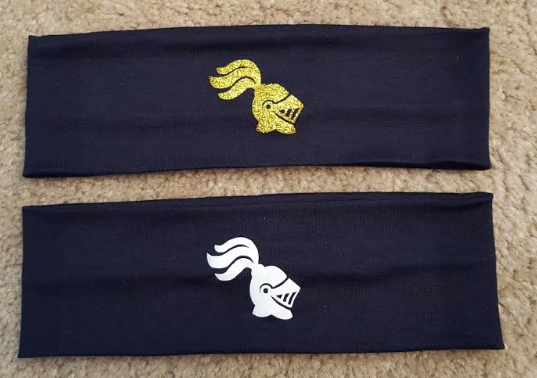 2.5 Inch Navy Headband2.5 Inch Navy Headband2.5 Inch Navy Headband2.5 Inch Navy HeadbandGoldWhite$7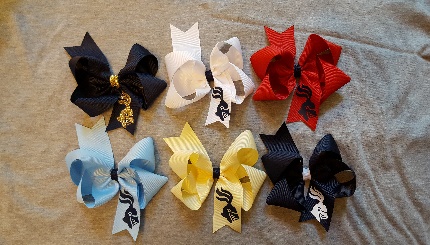 Boutique bow with knight ~5” across.Navy/glitter gold, White/navy, Red/navyLt. blue/navy, Yellow/navy, Navy/white.Boutique bow with knight ~5” across.Navy/glitter gold, White/navy, Red/navyLt. blue/navy, Yellow/navy, Navy/white.Boutique bow with knight ~5” across.Navy/glitter gold, White/navy, Red/navyLt. blue/navy, Yellow/navy, Navy/white.Boutique bow with knight ~5” across.Navy/glitter gold, White/navy, Red/navyLt. blue/navy, Yellow/navy, Navy/white.Navy/goldWhite/navyRed/navyLt. Blue/navyYellow/navyNavy/white$7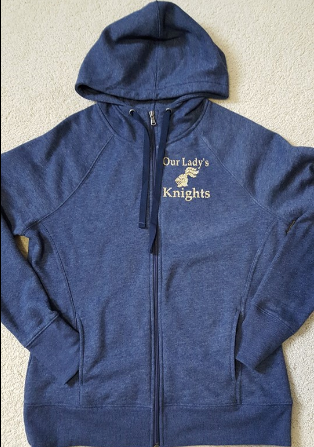 Ladies Heather Navy Bluefitted full zip sweatshirt with glitter gold design.Ladies Heather Navy Bluefitted full zip sweatshirt with glitter gold design.Ladies Heather Navy Bluefitted full zip sweatshirt with glitter gold design.Ladies Heather Navy Bluefitted full zip sweatshirt with glitter gold design.LargeXLarge$25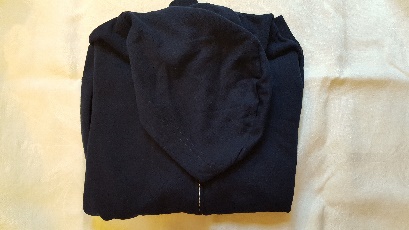   Ladies Navy Blue full zip Sweatshirt, fitted, t-shirt type material.  Glitter gold design not shown but will be applied when ordered.  Ladies Navy Blue full zip Sweatshirt, fitted, t-shirt type material.  Glitter gold design not shown but will be applied when ordered.  Ladies Navy Blue full zip Sweatshirt, fitted, t-shirt type material.  Glitter gold design not shown but will be applied when ordered.  Ladies Navy Blue full zip Sweatshirt, fitted, t-shirt type material.  Glitter gold design not shown but will be applied when ordered.SmallMediumLargeX-LargeXXL$25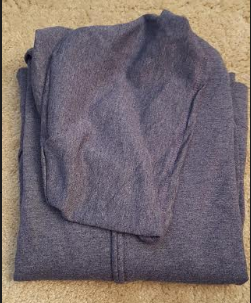 Ladies Hanes, Heather Navy, full zip sweatshirt.  Glitter gold or white design not shown, but will be applied to sweatshirt when ordered.Ladies Hanes, Heather Navy, full zip sweatshirt.  Glitter gold or white design not shown, but will be applied to sweatshirt when ordered.Ladies Hanes, Heather Navy, full zip sweatshirt.  Glitter gold or white design not shown, but will be applied to sweatshirt when ordered.Ladies Hanes, Heather Navy, full zip sweatshirt.  Glitter gold or white design not shown, but will be applied to sweatshirt when ordered.SmallMediumLargeX-LargeXX-Large$25Personalize the back of the sweatshirt with a name in glitter gold lettering.Name requested, please print clearly.________________________Name requested, please print clearly.________________________Name requested, please print clearly.________________________Name requested, please print clearly.________________________One size$6Please wash clothes inside out and hang to dry.Please wash clothes inside out and hang to dry.REvised   8/11/18REvised   8/11/18REvised   8/11/18REvised   8/11/18REvised   8/11/18Please make checks payable to: Our Lady SchoolPlease make checks payable to: Our Lady SchoolTOTALTOTALTOTALTOTALTOTALItems provided by Hannah’s HairbowsItems provided by Hannah’s HairbowsItems provided by Hannah’s HairbowsSignSignSignSignDate